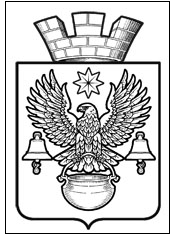 ПОСТАНОВЛЕНИЕАДМИНИСТРАЦИИКОТЕЛЬНИКОВСКОГО ГОРОДСКОГО ПОСЕЛЕНИЯКОТЕЛЬНИКОВСКОГО МУНИЦИПАЛЬНОГО   РАЙОНАВОЛГОГРАДСКОЙ ОБЛАСТИ    30.12.2022                                                                                                                № 973Об утверждении лимитов потребленияэлектро – и теплоэнергии, печного топлива,ГСМ, водопотребления и водоотведения для организаций, финансируемых за счёт средствбюджета Котельниковского городскогопоселения на 2023 год     В целях обеспечения в 2023 году финансирования расходов, связанных с использованием топливно – энергетических и водных ресурсов организациями, финансируемыми за счёт средств бюджета  Котельниковского городского поселения, руководствуясь Федеральным законом от 06.10.2003г. № 131-ФЗ « Об общих принципах организации местного самоуправления в Российской Федерации», Уставом Котельниковского городского поселения, администрация Котельниковского городского поселения ПОСТАНОВЛЯЕТ:1. Утвердить на 2023 год лимиты потребления электрической и тепловой энергии,  ГСМ, водопотребления и водоотведения  ( в натуральном выражении) для организаций, финансируемых за счёт средств бюджета  Котельниковского городского поселения, согласно приложениям 1,2,3,4,5,6.2. Начальнику  отделом финансов, бухгалтерского учёта и экономики установить и довести до сведения распорядителей и получателей бюджетных средств, финансируемых за счёт средств бюджета  Котельниковского городского поселения лимиты потребления электрической и тепловой энергии, ГСМ, водопотребления и водоотведения в пределах, утверждённых настоящим постановлением.3. Распорядителям и получателям средств бюджета  Котельниковского городского поселения заключить  договора с поставщиками топливно – энергетических ресурсов и водоснабжающих  организаций в пределах выделенных бюджетных ресурсов.4. Контроль за исполнением настоящего постановления возложить на заместителя главы администрации Котельниковского городского поселения Страхова А.Б.5. Настоящее постановление вступает в силу с момента его подписания  и подлежит обнародованию. Глава Котельниковскогогородского поселения                                                                                     А.Л. ФедоровПРИЛОЖЕНИЕ 1к постановлению администрацииКотельниковского городского поселенияот 30.12.2022    № 973 ВОДОПОТРЕБЛЕНИЕ, м3ПРИЛОЖЕНИЕ 2к постановлению администрацииКотельниковского городского поселенияот 30.12.2022   № 973 ВОДООТВЕДЕНИЕ, м3ПРИЛОЖЕНИЕ 3к постановлению администрацииКотельниковского городского поселенияот 30.12.2022 № 973ТЕПЛОЭНЕРГИЯ, Гкал.ПРИЛОЖЕНИЕ 4к постановлению администрацииКотельниковского городского поселенияот 30.12.2022   № 973ЭЛЕКТРОЭНЕРГИЯ, кВт.ПРИЛОЖЕНИЕ 5к постановлению администрацииКотельниковского городского поселения                                                                                                                         от 30.12.2022 № 973ГСМ,  л.ПРИЛОЖЕНИЕ 6к постановлению администрацииКотельниковского городского поселения                                                                                                                            30.12.2022  № 973ВЫВОЗ  ТКО, м3№п/пПланна 2023 год              в том числе поквартально:              в том числе поквартально:              в том числе поквартально:              в том числе поквартально:№п/пПланна 2023 год1 кв.2 кв.3 кв.4 кв.1.Совет народных депутатовКотельниковского городскогопоселения4,01,01,01,01,02.МБУК «Дом культуры»150353535353.МКУК «Центральная библиотека»100252525254.МБУ «Благоустройство»5500500  22502250500№п/пПланна 2023год              в том числе поквартально:              в том числе поквартально:              в том числе поквартально:              в том числе поквартально:№п/пПланна 2023год1 кв.2 кв.3 кв.4 кв.1.Совет народных депутатовКотельниковского городскогопоселения4,01,01,01,01,02.МБУК «Дом культуры»150353535353.МКУК «Центральная библиотека»60151515154.МБУ «Благоустройство»10025252525№п/пПланна 2023 год              в том числе поквартально:              в том числе поквартально:              в том числе поквартально:              в том числе поквартально:№п/пПланна 2023 год1 кв.2 кв.3 кв.4 кв. 1.МКУ «Управление»23,9413,830,92-9,19 2.Совет народных депутатовКотельниковского городскогопоселения6,0283,5170,233-2,2783.МБУК «Дом культуры»120705-454.МКУК «Центральная библиотека»41,4924,031,61-15,855.МБУ «Благоустройство»90,345,839,96      -34,51№п/пПланна 2023год              в том числе поквартально:              в том числе поквартально:              в том числе поквартально:              в том числе поквартально:№п/пПланна 2023год1 кв.2 кв.3 кв.кв.1.МКУ «Управление»5500200075075020002.Совет народных депутатовКотельниковского городскогопоселения14403603603603603.МБУК «Дом культуры»   2000050005000500050004.МКУК «Центральная библиотека»    500012501250125012505.МБУ «Благоустройство»700030005005003000№п/пПланна 2023год              в том числе поквартально:              в том числе поквартально:              в том числе поквартально:              в том числе поквартально:№п/пПланна 2023год1 кв.2 кв.3 кв.4 кв.1.МКУ «Управление»500012501250125012502.МБУК «Дом культуры»6001002001002003.МБУ «Благоустройство»158003700370037004700№п/пПланна 2023год              в том числе поквартально:              в том числе поквартально:              в том числе поквартально:              в том числе поквартально:№п/пПланна 2023год1 кв.2 кв.3 кв.4 кв.1.Совет народных депутатовКотельниковского городскогопоселения0,4320,1080,1080,1080,1082МБУК «Дом культуры»184,54,54,54,53.МКУК «Центральная библиотека»10,250,250,250,254.МБУ «Благоустройство»14,263,563,573,573,56